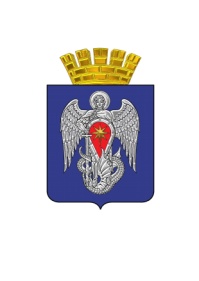 АДМИНИСТРАЦИЯ ГОРОДСКОГО ОКРУГА ГОРОД МИХАЙЛОВКАВОЛГОГРАДСКОЙ ОБЛАСТИПОСТАНОВЛЕНИЕ  от  25 мая 2020 г.                                                      №  1255   О внесении изменений в постановление администрации городского округа город Михайловка Волгоградской области от 27 октября 2017 г.  №  2878 «Об утверждении муниципальной  программы «Формирование современной городской среды городского округа город Михайловка Волгоградской области на 2018-2024 годы» В соответствии с постановлением Правительства РФ от 10.02.2017 № 169 «Об утверждении Правил предоставления и распределения субсидий из федерального бюджета бюджетам субъектов Российской Федерации на поддержку государственных программ субъектов Российской Федерации и муниципальных программ формирования современной городской среды», постановлением Администрации Волгоградской области от 31.08.2017  № 472-п «Об утверждении государственной программы Волгоградской области «Формирование современной городской среды Волгоградской области», постановлением администрации городского округа город Михайловка Волгоградской области от 29.12.2016 № 3419 «Об утверждении Положения о муниципальных программах городского округа город Михайловка Волгоградской области», администрация городского округа город Михайловка Волгоградской области                      п о с т а н о в л я е т:Внести в постановление администрации городского округа город Михайловка Волгоградской области от 27.10.2017 № 2878 «Об утверждении муниципальной программы «Формирование современной городской среды городского округа город Михайловка Волгоградской области на 2018-2024 годы»  следующие изменения:1.1.В паспорте муниципальной программы «Формирование современной городской среды городского округа город Михайловка Волгоградской области на 2018-2024 годы»: раздел «Исполнители Программы» изложить в следующей редакции:«МКУ «Отдел капитального строительства», АУ «Комбинат благоустройства и озеленения», отдел жилищно-коммунального хозяйства администрации городского округа город Михайловка, отдел архитектуры и градостроительства администрации городского округа г. Михайловка, муниципальные учреждения, юридические и физические лица, определяемые в соответствии с Федеральным законом от 05 апреля . № 44-ФЗ «О контрактной системе в сфере закупок товаров, работ, услуг для обеспечения государственных и муниципальных нужд».»раздел «Объемы и источники финансирования Программы» изложить в следующей редакции:       «Общий объем финансирования Программы на 2018 - 2024 годы составит  - 246375,1 тыс. рублей, в том числе из средств федерального бюджета –80600,8  тыс. рублей, областного бюджета  - 45510,0  тыс. рублей,бюджета городского округа  –17273,3 тыс.  рублей.;внебюджетные средства – 12991,0 тыс. руб.;средства межбюджетного трансферта, имеющего целевое назначение, из бюджета Волгоградской области местному бюджету городского округа город Михайловка Волгоградской области на финансовое обеспечение расходов по реализации проектов создания комфортной городской среды в малых городах и исторических поселениях в рамках проведения Всероссийского конкурса лучших проектов создания комфортной городской среды – 90000,0 тыс. руб.».1.2. Раздел 4 муниципальной программы дополнить пунктами 15, 16 следующего содержания:«15. Минимальный 3-летний гарантийный срок на результаты выполнения работ по благоустройству дворовых и общественных территорий.16. Средства, полученные в виде экономии по итогам осуществления закупок товаров, работ, услуг, при реализации муниципальной программы, направляются исключительно на реализацию данной муниципальной программы, путем внесения изменений в дизайн - проекты благоустройства дворовых или общественных территорий на которых сложилась экономия, или по решению «Общественной комиссии для организации общественного обсуждения проекта муниципальной программы «Формирование современной городской среды городского округа город Михайловка Волгоградской области на 2018-2024 годы», проведения оценки предложений заинтересованных лиц, а также для осуществления контроля хода реализации программы» на другие общественные территории с внесением изменений в муниципальную программу.».1.3.  Раздел 6 изложить в следующей редакции:«6. Ресурсное обеспечение программыОбщий объем финансирования Программы на 2018 - 2024 годы составит  - 246375,1  тыс. рублей, в том числе из средств федерального бюджета –80600,8  тыс. рублей, областного бюджета  - 45510,0  тыс. рублей,бюджета городского округа  –17273,3  тыс.  рублей;внебюджетные средства – 12991,0 тыс. руб.».средства межбюджетного трансферта, имеющего целевое назначение, из бюджета Волгоградской области местному бюджету городского округа город Михайловка Волгоградской области на финансовое обеспечение расходов по реализации проектов создания комфортной городской среды в малых городах и исторических поселениях в рамках проведения Всероссийского конкурса лучших проектов создания комфортной городской среды – 90000,0 тыс. руб.1.4. В разделе 9 абзац первый изложить в следующей редакции: «Общий объем финансирования средств Программы на 2018 – 2024  годы составит  - 246375,1  тыс. рублей.»;1.5. Приложение № 2 к муниципальной программе изложить в редакции согласно приложению №1 к настоящему постановлению.1.6. Приложение № 5 к муниципальной программе изложить в редакции согласно приложению № 2 к настоящему постановлению.2. Настоящее постановление подлежит официальному опубликованию.Глава городского округа                                                                                        С.А. Фомин                  ПРИЛОЖЕНИЕ № 1  к постановлению администрации городского округа город Михайловка Волгоградской областиот 25.05.2020 № 1255ПРИЛОЖЕНИЕ  № 2 к муниципальной программе«Формирование современнойгородской среды городского округа город МихайловкаВолгоградской области на 2018-2024 годы» ПЕРЕЧЕНЬОсновных мероприятий муниципальной программы «Формирование современной городской среды городского округа город Михайловка Волгоградской области на 2018-2024 годы»     Управляющий делами                                                                                                                                         Е.И. АболонинаПРИЛОЖЕНИЕ № 2  к постановлению администрации городского округа город Михайловка Волгоградской областиот 25.05.2020 № 1255ПРИЛОЖЕНИЕ № 5к муниципальной программе«Формирование современнойгородской среды городского округа город МихайловкаВолгоградской области на 2018-2024 годы» Перечень общественных территорий городского округа город Михайловка, требующих благоустройства Управляющий делами                                                                          Е.И. АболонинаN п/пНаименование основного мероприятияОтветственный исполнитель муниципальной программыГод реализацииОбъемы и источники финансирования (тыс. рублей)Объемы и источники финансирования (тыс. рублей)Объемы и источники финансирования (тыс. рублей)Объемы и источники финансирования (тыс. рублей)Объемы и источники финансирования (тыс. рублей)Непосредственные результаты реализации мероприятияN п/пНаименование основного мероприятияОтветственный исполнитель муниципальной программыГод реализациивсегов том числев том числев том числев том числеНепосредственные результаты реализации мероприятияN п/пНаименование основного мероприятияОтветственный исполнитель муниципальной программыГод реализациивсегофедеральный бюджетобластной бюджетместный бюджетвнебюджетныеНепосредственные результаты реализации мероприятия123456789101Благоустройство общественных территорий  МКУ «ОКС»201824730,719141,53116,12473,10,0Благоустройство не менее 1 общественной территории2Проведение рейтингового голосования по выбору общественной территорииОтдел архитектуры и градостроительства администрации городского округа г. Михайловка20180,00,00,00,00,03Кредиторская задолженность по муниципальной программе «Формирование современной городской среды городского округа город Михайловка на 2017 год», Благоустройствопарка по ул. Мира в х. Сухов-2 Михайловского района Волгоградской областиАдминистрация городского округа город Михайловка, отдел жилищно-коммунального хозяйства администрации городского округа г. Михайловка20182265,00,02265,00,00,04Благоустройство общественных территорий на сельских территорияхМКУ «ОКС»201816666,70,015000,01666,70,0Благоустройство 5 сельских территорий 5Изготовление полиграфической продукцииОтдел архитектуры и градостроительства администрации городского округа г. Михайловка201826,40,00,026,40,0Листовки 10000 шт., Бюллетени 30000 шт.6Разработка дизайн- проектов по муниципальной программеОтдел архитектуры и градостроительства администрации городского округа г. Михайловка201865,00,00,065,00,0Дизайн-проект7Подготовка проектно-сметной документации по объекту «Благоустройство общественной территории Парк «Победы» в г. Михайловка Волгоградской областиМКУ «ОКС»2018250,00,00,0250,00,0Проектно- сметная документацияИТОГО за 2018 год44003,819141,520381,14481,20,01Благоустройство общественных территорий  МКУ «ОКС»201931315,930689,6563,762,60,0Благоустройство 6 общественных территорий2Благоустройство общественных территорий на сельских территорияхМКУ «ОКС»201913333,40,012000,01333,40,0Благоустройство 4 сельских территорий3Благоустройство территории прилегающей к ГДК со стороны ул. Магистральная,   г. МихайловкаОтдел ЖКХ201912991,00,00,00,012991,0Благоустройство 1 территорииИТОГО за 2019 год57640,330689,612563,71396,012991,01Благоустройство общественных территорий  МКУ «ОКС»202031397,730769,7565,262,80,0Благоустройство 5 общественных территорий2Благоустройство общественных территорий на сельских территорияхМКУ «ОКС»202013333,30,012000,01333,30,0Благоустройство 4 сельских территорий3Постановка на кадастровый учет земельных участковОтдел по имуществу и землепользованию,  отдел архитектуры и градостроительства администрации городского округа г. Михайловка20200,00,00,00,00,0Поставлено на учет 30 земельных участков4Мероприятия по реализации проекта победителя Всероссийского конкурса лучших проектов создания комфортной городской среды в малых городах и исторических поселенияхМКУ «ОКС», АУ «КБиО»202090000,090000,00,00,00,0Благоустройство 1 общественной территорииИТОГО за 2020 год134731,0120769,712565,21396,10,01Благоустройство дворовых территорий  МКУ «ОКС»20211667,00,00,01667,00,0Благоустройство не менее 5 дворовых территорий2Благоустройство общественных территорий  МКУ «ОКС»2021833,00,00,0833,00,0Благоустройство не менее 1 общественной территории3Постановка на кадастровый учет земельных участковОтдел по имуществу и землепользованию,  отдел архитектуры и градостроительства администрации городского округа г. Михайловка20210,00,00,00,00,0Поставлено на учет 30 земельных участковИТОГО за 2021 год2500,00,00,02500,00,01Благоустройство дворовых территорий  МКУ «ОКС»20221667,00,00,01667,00,0Благоустройство не менее 5 дворовых территорий2Благоустройство общественных территорий  МКУ «ОКС»2022833,00,00,0833,00,0Благоустройство не менее 1 общественной территории3Постановка на кадастровый учет земельных участковОтдел по имуществу и землепользованию,  отдел архитектуры и градостроительства администрации городского округа г. Михайловка20220,00,00,00,00,0Поставлено на учет 30 земельных участковИТОГО за 2022 год2500,00,00,02500,00,01Благоустройство дворовых территорий  МКУ «ОКС»20231667,00,00,01667,00,0Благоустройство не менее 5 дворовых территорий2Благоустройство общественных территорий  МКУ «ОКС»2023833,00,00,0833,00,0Благоустройство не менее 1 общественной территории3Постановка на кадастровый учет земельных участковОтдел по имуществу и землепользованию,  отдел архитектуры и градостроительства администрации городского округа г. Михайловка20230,00,00,00,00,0Поставлено на учет 30 земельных участковИТОГО за 2023 год2500,00,00,02500,00,01Благоустройство дворовых территорий  МКУ «ОКС»20241667,00,00,01667,00,0Благоустройство не менее 5 дворовых территорий2Благоустройство общественных территорий  МКУ «ОКС»2024833,00,00,0833,00,0Благоустройство не менее 1 общественной территории3Постановка на кадастровый учет земельных участковОтдел по имуществу и землепользованию  отдел архитектуры и градостроительства администрации городского округа г. Михайловка20240,00,00,00,00,0Поставлено на учет 30 земельных участковИТОГО за 2024 год2500,00,00,02500,00,0ИТОГО по программе246375,1170600,845510,017273,312991,0№ п/пНаименование территории общего пользованияПлощадь территории, кв. м.2018 год1Парк Победы г. Михайловка. (1-й этап)  29000 м22Сквер по ул. Циолковского в г. Михайловка, территория ТОС «Лидер-2»2408 м23Парк отдыха «Памяти героев» на пересечении ул. Центральная и ул. Советская Безымянской сельской территории городского округа город Михайловка Волгоградской области697 м24Сквер  между ул. Чекунова и ул. Молодежная в п. Отрадное Отрадненской сельской территории городского округа город Михайловка Волгоградской области1500  м25Сквер «Солнечный остров» (станица Арчединская, ул. Ленина) Арчединской сельской территории администрации городского округа город Михайловка Волгоградской области1823,2 м26Парк отдыха по ул. Ленина в х. Сенной Сенновской сельской территории городского округа город Михайловка Волгоградской области718,8 м27Сквер «Дубок» по ул. Ясные Зори Себровской территории городского округа город Михайловка Волгоградской области3388 м22019 год1Парк Победы г. Михайловка  (2 этап)38000 м22Привокзальная площадь железнодорожного вокзала по ул. Вокзальная, г. Михайловка4310.3м23Сквер «Молодежный» в районе  многоквартирных домов ул. 2-я Краснознаменская д. 57, 61, 61/2, 63, 65 и здания ЗАГС15013,8 м24Сквер «Знаний» в районе многоквартирного дома ул. Обороны    д. 53 и МКОУ «СШ № 7»3964,8 м25Сквер «Сказка» в районе  многоквартирных домов ул. Обороны д. 65, 69, 71, 73, ул. Энгельса д. 162419,2 м26Сквер «Радуга» в районе  многоквартирных домов ул. Обороны д. 43а, ул. Республиканская д. 26а3180,7 м 27Территория, прилегающая к Дому культуры со стороны ул. Красная, станица Етеревская, Етеревской сельской территории городского округа город Михайловка Волгоградская область.2109 м28Территория, прилегающая к Дому культуры со стороны ул. Ленина, хутор Большой, Большовской сельской территории городского округа город Михайловка Волгоградская область.3601м2 9Территория, прилегающая к Центральной площади по ул. Ленина, хутор Карагичевский, Карагичевской сельской территории городского округа город Михайловка Волгоградская область.5235,0м210Территория, прилегающая к МКОУ «Катасоновская СШ», хутор Катасонов, Катасоновской сельской территории городского округа город Михайловка Волгоградская область.3036м211Территория, прилегающая к ГДК со стороны ул. Магистральная,   г. Михайловка6722 м22020 год 1Комплекс «Лукоморье». Сквер по ул. Ак. Топчиева, г. Михайловка (Новостройка)3036 м22Парк Победы г. Михайловка  (3 этап)2023,7 м23Общественное пространство ул. Обороны д. 38, 40, 40а, 42, ул. Республиканская д. 26, г. Михайловка4685 м24Парк отдыха «Возрождение», ул. Набережная, х. Раздоры, Раздорской сельской территории городского округа город Михайловка Волгоградской области.1379,7 м25Территория, прилегающая к Дому культуры, по ул. Октябрьская, 34а,  х. Троицкий, Троицкой сельской территории городского округа город Михайловка Волгоградской области.4815  м26Площадь Ленина по ул. Первомайская, п. Реконструкция, совхозной сельской территории городского округа город Михайловка Волгоградской области.5904 м27Территория, прилегающая к Дому культуры по ул. Магистральная, хутор Плотников-2, Октябрьской  сельской территории городского округа город Михайловка Волгоградской области.3123,7м28Общественное пространство на  пересечении ул. Коммуны и ул. Республиканская д. 22.70 м29Общественное пространство ул. Некрасова д.26, 28, ул. Энгельса 10,8, ул. Коммуны 115, 117, 119.620 м210«Михайловка. Улица Центральная» (общественная территория расположенная по адресу ул. 2-я Краснознаменская в границах ул. Республиканская и ул. Мичурина городского округа город Михайловка).68000 м22021 год1«Михайловка. Улица Центральная» (общественная территория расположенная по адресу ул. 2-я Краснознаменская в границах ул. Республиканская и ул. Мичурина городского округа город Михайловка).68000 м22020 -2024 годы1Городской парк культуры и отдыха   им. М.М. Смехова  г. Михайловка129034м22Пруд в районе городского парка культуры и отдыха им. М.М. Смехова, г. Михайловка59000м23Многофункциональный спортивно - досуговый центр «Здравница»,  ул. Центральная, с. Староселье1793,2м2